Справка по итогам городского
конкурса «Рисуем, программируя!»С 01 по 04 декабря 2015 года проводился городской конкурс «Рисуем, программируя!», организатор - муниципальное автономное учреждениедополнительного образования «Компьютерная школа». Цель конкурса: развитие творческих способностей, активация мыслительной деятельности и формирование общеинтеллектуальных умений школьников в ходе создания креативных  авторских рисунков, выполненных в средах программирования.В конкурсе приняли участие школьники с 6 по 11 класс МБОУ СОШ №3,4,5,6,8 и МАУ ДО «Компьютерная школа». Конкурсные работы были представлены 17учащимисяв двух возрастных категориях: учащиеся 5 - 8 классов (средняя) и учащиеся 9 - 11 классов (старшая.)4 декабря 2015 года состоялась очная защита конкурсных работ.По итогам работы жюри определились победители, призеры и участники. Результаты городского конкурса  «Рисуем, программируя!»:По итогам открытого on-line голосования был определен победитель в номинации  «Самый позитивный художник-программист!» им стал Хабибуллин Евгений ученик 11 класса МБОУ СОШ №6 с работой (педагог Грицюк О.В.)  Директор МАУ ДО
 «Компьютерная школа»		Ткаченко Валентина Александровна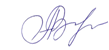 ШколаШколаФИ автора работыФИ автора работыКлассНазвание работыФИО преподавателяФИО преподавателяБаллыБаллыРейтинг участниковРейтинг участниковСредняя возрастная группаСредняя возрастная группаСредняя возрастная группаСредняя возрастная группаСредняя возрастная группаСредняя возрастная группаСредняя возрастная группаСредняя возрастная группаСредняя возрастная группаСредняя возрастная группаСредняя возрастная группаСредняя возрастная группаКШШевчук ВикторияШевчук Виктория88Индийский садТкаченко Валентина АлександровнаТкаченко Валентина Александровна72721 место1 место8Ахмедова МиланаАхмедова Милана66Сама преданностьКеся Наталья ПетровнаКеся Наталья Петровна69692 место2 местоКШКарсанова КаринаКарсанова Карина88Закат солнцаЛосева Ольга МихайловнаЛосева Ольга Михайловна69692 место2 место4Максименко АлексейМаксименко Алексей6 а6 а«Военное время» Поправкина Светлана ИвановнаПоправкина Светлана Ивановна65653 место3 место3Мигодина МарияМигодина Мария8а8аДраконМигодина Елена АнатольевнаМигодина Елена Анатольевна5959КШМирзануроваЛяйсанМирзануроваЛяйсан88Символ ЮгрыТкаченко Валентина АлександровнаТкаченко Валентина Александровна59596Торопова ПолинаТоропова Полина7 б7 бНовый год!ГрицюкОксана ВладимировнаГрицюкОксана Владимировна49495Волошина АннаВолошина Анна66Первый снегНемальцева Татьяна МихайловнаНемальцева Татьяна Михайловна48483Юкин ПавелЮкин Павел8а8аГород РадужныйМигодина Елена АнатольевнаМигодина Елена Анатольевна43434Мараков ПётрМараков Пётр6 а6 а«Космос»Поправкина Светлана ИвановнаПоправкина Светлана Ивановна42428Мартыненко ВячеславМартыненко Вячеслав8 б8 бХижина в лесуГуртовенкоНаталия АнатольевнаГуртовенкоНаталия Анатольевна3636Старшая возрастная группаСтаршая возрастная группаСтаршая возрастная группаСтаршая возрастная группаСтаршая возрастная группаСтаршая возрастная группаСтаршая возрастная группаСтаршая возрастная группаСтаршая возрастная группаСтаршая возрастная группаСтаршая возрастная группаСтаршая возрастная группа4Гришина ЕленаГришина Елена11 б11 б«Колобок, колобок, я тебя съем!«Колобок, колобок, я тебя съем!Поправкина Светлана ИвановнаПоправкина Светлана Ивановна7676I место8Арсланов ТимурАрсланов Тимур1010АртАртКеся Наталья ПетровнаКеся Наталья Петровна6262III место5Керимова АрзуКеримова Арзу1010Мой Дом – моя Югра!Мой Дом – моя Югра!Панюшина Галина ВикторовнаПанюшина Галина Викторовна6262III место8Голенков ПавелГоленков Павел1010ГТОГТОКеся Наталья ПетровнаКеся Наталья Петровна58586Хабибуллин ЕвгенийХабибуллин Евгений11 б11 бДомДомГрицюкОксана ВладимировнаГрицюкОксана Владимировна5757Номинация  «Самый позитивный художник-программист!»8Мухаметдинова АзалияМухаметдинова Азалия10 б10 бМы за мирМы за мирГуртовенкоНаталия АнатольевнаГуртовенкоНаталия Анатольевна3030